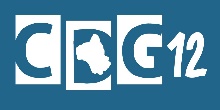 SAISINE DE LA COMMISSION CONSULTATIVE PARITAIRELICENCIEMENT DANS L’INTERET DU SERVICERéférences juridiques :Article 39-3 du décret n°88-145 du 15 février 1988Article 20 du décret n°2016-1858 du 23 décembre 2016Collectivité : ……………………………………………………………………………………….Courriel : ……………………………………………………………………………………………Téléphone : ……………………………………Personne en charge du dossier : ……………………………………………………………………Situation administrative de l’agent contractuel :Nom et Prénom : ……………………………………Catégorie : ………… Grade : ……………………………………………….  Echelon : …………Fonctions exercées : ………………………………………………………………………………..Type du contrat de travail :  Contrat de travail à durée indéterminée (CDI), depuis le …../…./………. Contrat de travail à durée déterminée (CDD), depuis le …../…./……….Ancienneté dans la collectivité : ………………………………………………………………………………..Motif du recrutement /article du contrat de travail : ……………………………………………………………………………………………………………………………………Date du début  …../…./……….Date de fin …../…./……….                                                                 L’agent a-t-il été informé de cette décision  OUI Si oui, date …./…./……….   NONPIÈCES A JOINDRE : Copie du (des) contrat(s) de travail de l’agent, Rapport expliquant les motifs du licenciement envisagé, Copie du courrier d’information de l’agent.NOM - DATE ET SIGNATURE DE L’AUTORITÉ TERRITORIALERappel : les dossiers de saisine de la CCP doivent parvenir au CDG 2 semaines avant la séance. Ils peuvent être envoyés par mail : romain.bouat@cdg-12.fr		                                                                                                                CDG12 - Maj 13/01/2023